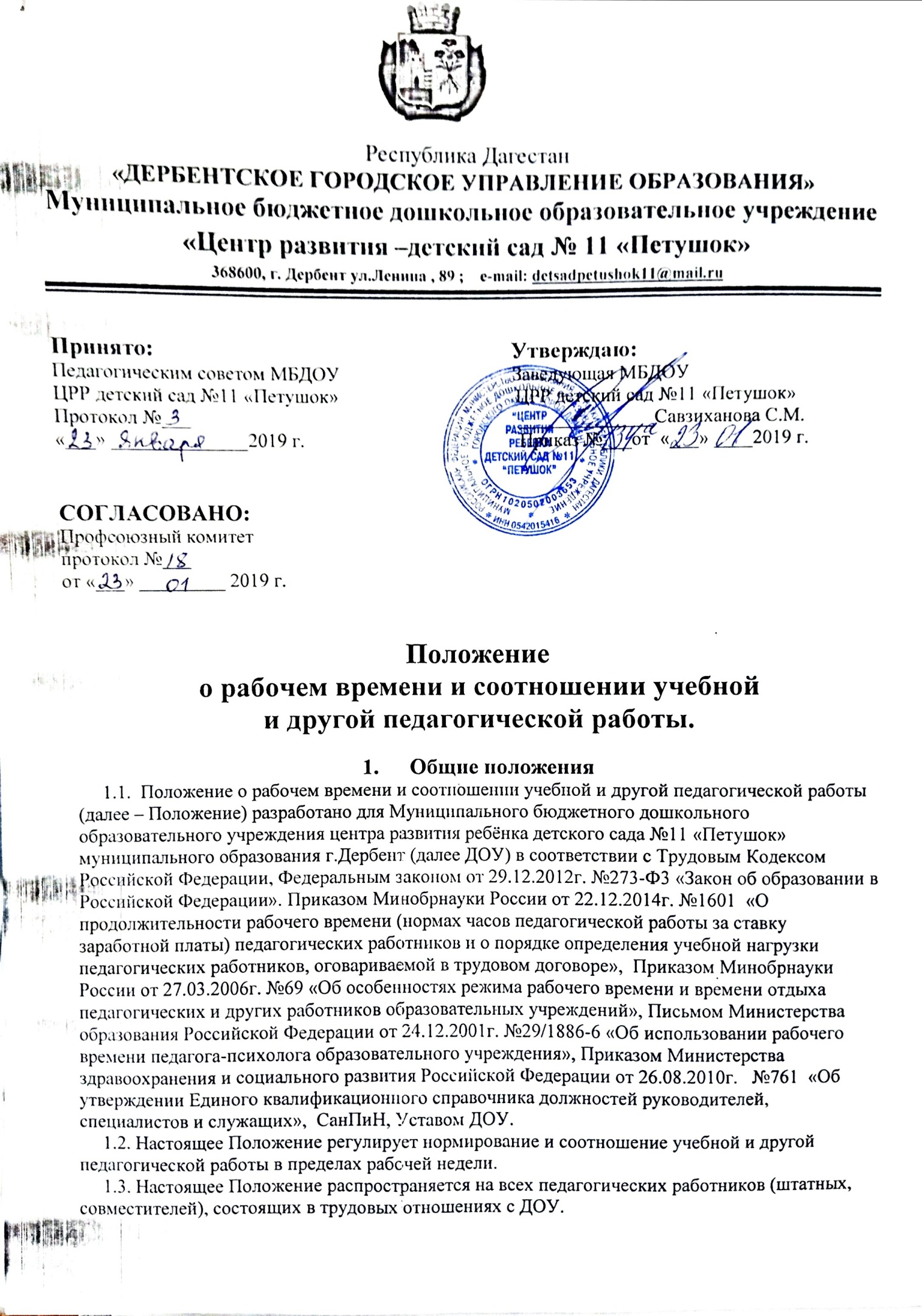 Структура рабочего времени педагогических работников2.1. Рабочее время – это время, в течение которого работник в соответствии с Правилами внутреннего распорядка ДОУ должен исполнять трудовые обязанности ( ст. 91 ТК РФ).2.2.  Режим работы ДОУ установлен Учредителем исходя из потребностей , возможностей бюджетного финансирования и является следующим: пятидневная рабочая неделя; режим работы 12 часов, с 07.00 часов до 19.00 часов.         2.3. Учебную нагрузку педагогических работников и график работы устанавливаетзаведующий ДОУ на основании штатного расписания, норм продолжительности рабочей смены на ставку, режима работы ДОУ. Объем учебной нагрузки и работа больше или меньше нормы часов за ставку заработной платы устанавливается только с согласия работника. Графики работы утверждаются приказом заведующего ДОУ на начало учебного года.2.4. Продолжительность рабочего времени (норма часов педагогической работы за ставку заработной платы) для педагогических работников устанавливается исходя из сокращенной продолжительности рабочего времени не более 36 часов в неделю.2.5. Педагогическим работникам в зависимости от должности с учетом особенностей их труда устанавливается норма часов педагогической работы в неделю за ставку заработной платы:– 36 часов в неделю: старшему воспитателю;– 36 часов в неделю: воспитателю;– 36 часов в неделю: педагогу-психологу;– 30 часов в неделю: инструктору по физической культуре;– 24 часа в неделю: музыкальному руководителю;– 20 часов в неделю: учителю-логопеду.2.6. Норма часов педагогической работы за ставку заработной платы педагогических работников ДОУ установлена в астрономических часах.2.7. В ДОУ устанавливается соотношение учебной (преподавательской) и другой педагогической работы 3:1, т.е. три части рабочего времени педагогическими работниками затрачивается непосредственно на учебную деятельность, одна часть рабочего времени затрачивается на другую педагогическую работу.2.8. Учебная (преподавательская) работа включает в себя: организованную образовательную деятельность, воспитательную работу, индивидуальную работу с воспитанниками.2.9. Другая часть педагогической работы, требующая затрат рабочего времени, которое не конкретизировано по количеству часов, вытекает из их должностных обязанностей, предусмотренных Уставом ДОУ, Правилами внутреннего трудового распорядка ДОУ, тарифно-квалификационными (квалификационными) характеристиками, регулируется графиками и планами работы, в т.ч. индивидуальными планами работы (циклограммами) педагогического работника, и включает:– выполнение обязанностей, связанных с участием в работе педагогического, методического советов, с работой по проведению родительских собраний, консультаций, оздоровительных, воспитательных и других мероприятий, предусмотренных образовательной программой; Годовым планом работы ДОУ;– организацию и проведение методической, диагностической и консультативной помощи родителям (законным представителям), семьям, обучающим детей на дому в соответствии с медицинским заключением;– время, затрачиваемое непосредственно на подготовку к работе по обучению и воспитанию детей, изучению их индивидуальных способностей, интересов и склонностей,также их семейных обстоятельств и жилищно-бытовых условий;– научную, творческую и исследовательскую работу.Конкретные трудовые (должностные) обязанности педагогических работников определяются их трудовыми договорами и должностными инструкциями.2.10. Выполнение педагогической работы регулируется расписанием организованной образовательной деятельности, составляемым с учетом педагогической целесообразности, режима дня каждой возрастной группы с соблюдением санитарно-гигиенических норм и рационального использования времени педагога, которое утверждается заведующим ДОУ.2.11. Конкретная продолжительность организованной образовательной деятельности,также перерывов предусматривается с учетом соответствующих санитарно-эпидемиологических правил и нормативов (СанПиН), утвержденных в установленном порядке.2.12. За педагогическую работу, выполняемую с согласия педагогических работников сверх установленной нормы часов за ставку заработной платы, производится дополнительная оплата соответственно получаемой ставке заработной платы в одинарном размере.2.13. Режим 36-часовой рабочей недели воспитателям обеспечивается путем одновременной ежедневной работы двух воспитателей в течение 7,2 часов в неделю для каждого воспитателя, либо замены каждым воспитателем в течение этого времени отсутствующих воспитателей по болезни и другим причинам, выполнения работы по изготовлению учебно-наглядных пособий, методической и другой работы, регулируемой Правилами внутреннего трудового распорядка ДОУ и иными локальными нормативными актами.2.14. Режим рабочего времени педагогических работников, которым не может быть обеспечена полная учебная нагрузка определяется с учетом их догрузки до установленной нормы часов другой педагогической работой.2.15. При составлении графиков работы педагогических работников перерывы в рабочем времени, не связанные с отдыхом и приемом работниками пищи, не допускаются, за исключением случаев, предусмотренных настоящим Положением.2.16. Периоды времени, в течение которых ДОУ осуществляет свою деятельность, свободные для педагогических работников, ведущих педагогическую работу, от проведения учебных занятий по расписанию, от выполнения иных обязанностей, регулируемых графиками и планами работы, педагогический работник использует для повышения квалификации, самообразования, научно-методической деятельности, подготовки к занятиям т.п.2.17. Периоды отмены образовательной деятельности для воспитанников по санитарно-эпидемиологическим, климатическим и другим основаниям являются рабочим временем педагогических и других работников ДОУ. В такие периоды педагогические работники привлекаются к учебно-воспитательной, методической, организационной работе на основании приказа по ДОУ.Определение учебной нагрузки педагогическим работникам3.1. Порядок определения учебной нагрузки педагогических работников, оговариваемой в трудовом договоре, определяет правила определения учебной нагрузки педагогических работников, оговариваемой в трудовом договоре, основания ее изменения, случаи установления верхнего предела учебной нагрузки в зависимости от должности педагогических работников с учетом особенностей их труда.3.2. При определении учебной нагрузки педагогических работников устанавливаетсяобъем по выполнению работы во взаимодействии с воспитанниками по видам деятельности, установленным учебным планом (индивидуальным учебным планом).3.3. Объем учебной нагрузки педагогических работников, выполняющих учебную работу, определяется ежегодно на начало учебного года и устанавливается локальным нормативным актом ДОУ.3.4. Объем учебной нагрузки, установленный педагогическому работнику, оговаривается в трудовом договоре, заключаемом педагогическим работником с ДОУ.3.5. Объем учебной нагрузки педагогических работников, установленный на начало учебного года, не может быть изменен в текущем учебном году по инициативеработодателя в сторону ее снижения, связанного с уменьшением количества часов по учебным планам, учебным графикам, сокращением количества воспитанников или групп.3.6. Временное или постоянное изменение (увеличение или снижение) объема учебной нагрузки педагогических работников по сравнению с учебной нагрузкой, оговоренной в трудовом договоре, допускается только по соглашению сторон трудового договора, заключаемого в письменной форме.3.7. Об изменениях объема учебной нагрузки (увеличение или снижение), а также о причинах, вызвавших необходимость таких изменений, работодатель обязан уведомить педагогических работников в письменной форме не позднее, чем за два месяца до осуществления предполагаемых изменений, за исключением случаев, когда изменение объема учебной нагрузки осуществляется по соглашению сторон трудового договора.3.8. Тарификация педагогических работников производится 1 раз в год в сентябре текущего учебного года. В апреле текущего учебного года может проводиться предварительная тарификация на следующий учебный год в целях повышения качества расстановки кадров и обеспечения кадровой политики. При невыполнении по независящим от педагогического работника причинам объема установленной учебной нагрузки, уменьшение заработной платы не производится.Особенности определения учебной нагрузкидля определенной категории педагогов4.1. Определение учебной нагрузки педагогов ДОУ, находящихся в отпуске по уходу за ребенком до достижения им возраста трех лет осуществляется в соответствии с настоящим Положением и распределяется на указанный период между другими педагогическими работниками.4.2. Определение учебной нагрузки педагогических работников на определенный срок осуществляется для выполнения учебной нагрузки на период замещения временно отсутствующих педагогических работников, а также на период временного замещения вакантной должности до приема на работу постоянного работника.4.3. Определение и изменение учебной нагрузки лиц, замещающих должности педагогических работников по совместительству, а также путем замещения таких должностей наряду с работой, определенной трудовым договором осуществляется в соответствии с настоящим Положением.4.4. Определение учебной нагрузки лицам, замещающим должности педагогических работников наряду с работой, определенной трудовым договором, осуществляется путем заключения дополнительного соглашения к трудовому договору, в котором указывается срок, в течение которого будет выполняться учебная работа, ее содержание, объем учебной нагрузки и размер оплаты.Распределение рабочего времени педагогов5.1.Рабочее время воспитателя5.1.1. Воспитатель, исполняющий педагогическую работу в пределах рабочей неделина 1 ставку заработной платы, выполняет должностные функции в первую и вторую половину дня через день.5.1.2. Нагрузка воспитателя ДОУ, исходя из 36 часов в неделю, распределяется следующим образом:27 часов в неделю – на организованную образовательную, воспитательную (индивидуальную и групповую), диагностическую, консультативную, развивающую, просветительскую работу с родителями (законными представителями) воспитанников, консультационную работу с педагогическими работниками и родителями (законными представителями) по вопросам развития, обучения и воспитания детей в ДОУ;мероприятий согласно режиму дня группы, на участие в заседаниях Педагогического совета; организационных мероприятий согласно годовому плану ДОУ.9 часов в неделю (остальное время в пределах установленной воспитателю продолжительности рабочего времени) – на подготовку к индивидуальной и групповой работе с воспитанниками; обработку, анализ и обобщение полученных результатов педагогической диагностики; подготовку к консультационной работе с педагогическими работниками и родителями воспитанников; изготовление атрибутов и дидактического (наглядного и раздаточного материала), оформительскую деятельность, организационно-методическую деятельность (повышение личной профессиональной квалификации, самообразование, участие в методических объединениях, заполнение документации и др.).5.1.3. Режим работы воспитателей, работающих на 1 ставку заработной платы при режиме 36-часовой рабочей недели, распределяется следующим образом:5.1.4. Режим работы воспитателя фиксируется в трудовом договоре, при изменении режима работы – в дополнительном соглашении к трудовому договору.5.2.	Распределение рабочего времени педагога-психолога5.2.1. Педагог-психолог, исполняющий педагогическую работу в пределах рабочей недели на 1 ставку заработной платы, выполняет должностные функции в первую и вторую половину дня.5.2.2. В течение своего рабочего дня педагог-психолог может выполнять следующие виды профессиональной деятельности: консультативную, развивающую, коррекционную,диагностико-аналитическую, экспертно-консультационную, учебно-воспитательную, профилактическую, культурно-просветительскую и организационно-методическую.5.2.3. Нагрузка педагога-психолога, исходя из 36 часов в неделю, распределяется следующим образом:27  часов  в  неделю  –  на  индивидуальную  и  групповую  профилактическую,диагностическую, консультативную, коррекционную, развивающую, учебную, просветительскую работу с воспитанниками, на экспертную, консультационную работу с педагогическими работниками и родителями (законными представителями) по вопросам развития, обучения и воспитания детей в ДОУ; на участие в психолого-педагогическом консилиуме ДОУ;9 часов в неделю (остальное время в пределах установленной педагогу-психологу продолжительности рабочего времени) – на подготовку к индивидуальной и групповой работе с воспитанниками; обработку, анализ и обобщение полученных результатов; подготовку к экспертно-консультационной работе с педагогическими работниками и родителями воспитанников; организационно-методическую деятельность (повышение личной профессиональной квалификации, самообразование, участие в методических объединениях практических психологов, заполнение аналитической и отчетной документации и др.).5.2.4. Выполнение указанной в 5.2.2. работы педагогом-психологом осуществляется непосредственно в ДОУ (при обеспечении администрацией ДОУ необходимых условий работы, с учетом специфики и требований к профессиональной деятельности педагога-психолога).5.2.5. В случаях отсутствия в ДОУ условий для выполнения указанной в п. 5.2.2. работы, ее выполнение может осуществляться за его пределами, что предусматривается распорядительным актом заведующего ДОУ.5.2.6. Нагрузка педагога-психолога отражается в Индивидуальном плане работы педагога, и распределяется в течение всего рабочего времени педагога-психолога, с учетом режима дня каждой возрастной группы. В период организации и проведения режимных моментов (сон, прием пищи, гигиенические процедуры) педагогическая деятельность (групповая и индивидуальная) с детьми не планируется.5.2.7. Режим работы педагога-психолога, работающего на 1 ставку заработной платы при режиме 36-часовой рабочей недели, распределяется следующим образом:5.2.8. Режим работы педагога-психолога фиксируется в трудовом договоре, при изменении режима работы – в дополнительном соглашении к трудовому договору.5.3.	Распределение рабочего времени учителя-логопеда5.3.1. Учитель-логопед, исполняющий педагогическую работу в пределах рабочей недели на 1 ставку заработной платы, выполняет должностные функции в первую и вторую половину дня.5.3.2. Нагрузка учителя-логопеда, исходя из 20 часов в неделю, распределяется следующим образом:3 часа рабочего времени учителя-логопеда отводится на: организованную образовательную (групповую и индивидуальную), обследовательскую (диагностическую)коррекционную работу. Продолжительность индивидуальных занятий зависит от речевого диагноза, возраста ребенка, индивидуальных особенностей развития ребенка, его психофизического статуса.1 час рабочего времени учителя-логопеда отводится на профилактическую работу в ДОУ по предупреждению нарушений речи у детей, консультационную работу с педагогами и родителями (законными представителями) в форме консультаций, семинаров, практикумов родительских собраний и т.д., участие в работе Педагогического совета ДОУ, заседаниях психолого-педагогическом консилиуме ДОУ.5.3.3. Нагрузка учителя-логопеда отражается в Индивидуальном плане работы педагога, и распределяется в течение всего рабочего времени учителя-логопеда, с учетом режима дня возрастной группы. В период организации и проведения режимных моментов (сон, прием пищи, гигиенические процедуры) педагогическая деятельность (групповая и индивидуальная) с детьми не планируется.5.3.4. Режим работы учителя-логопеда, работающего на 1 ставку заработной платы при режиме 36-часовой рабочей недели, распределяется следующим образом:5.3.5. Режим работы учителя-логопеда фиксируется в трудовом договоре, при изменении режима работы – в дополнительном соглашении к трудовому договору.5.4.	Распределение рабочего времени музыкального руководителя5.4.1. Музыкальный руководитель, исполняющий педагогическую работу в пределах рабочей недели на 1 ставку заработной платы, выполняет должностные функции в первую и вторую половину дня.5.4.2. Нагрузка музыкального руководителя, исходя из 24 часов в неделю, распределяется следующим образом:18  часов  в  неделю  –  на  организованную  образовательную  (индивидуальную  игрупповую), диагностическую, консультативную, развивающую, культурно-просветительскую работу с участниками образовательного процесса, на организацию и проведение массовых мероприятий с воспитанниками в рамках образовательной программы, консультационную работу с педагогическими работниками и родителями (законными представителями) по вопросам музыкального и творческого развития и воспитания детей в ДОУ; на участие в работе Педагогического совета ДОУ; родительских собраний и других мероприятий в рамках образовательной программы ДОУ.6 часов в неделю (остальное время в пределах установленной музыкальному руководителю продолжительности рабочего времени) – на подготовку к индивидуальной и групповой работе с воспитанниками; подготовку к консультационной работе с педагогическими работниками и родителями воспитанников; оформительскую, организационно-методическую деятельность (повышение личной профессиональной квалификации, самообразование, участие в методических объединениях, заполнение документации и др.).5.4.3. Нагрузка музыкального руководителя отражается в Индивидуальном плане работы педагога, и распределяется в течение всего рабочего времени музыкального руководителя, с учетом режима дня каждой возрастной группы. В период организации и проведения режимных моментов (сон, прием пищи, гигиенические процедуры) педагогическая деятельность (групповая и индивидуальная) с детьми не планируется.5.4.4. Режим работы музыкального руководителя, работающего на 1 ставку заработной платы при режиме 36-часовой рабочей недели, распределяется следующим образом:5.4.5. Режим работы музыкального руководителя фиксируется в трудовом договоре, при изменении режима работы – в дополнительном соглашении к трудовому договору.5.5.	Распределение рабочего времени инструктора по физической культуре5.5.1. Инструктор по физической культуре, исполняющий педагогическую работу в пределах рабочей недели на 1 ставку заработной платы, выполняет должностные функции в первую половину дня.5.4.2. Нагрузка инструктора по физической культуре, исходя из 30 часов в неделю, распределяется следующим образом:22,5 часов в неделю – на организованную образовательную (индивидуальную и групповую), диагностическую, консультативную, развивающую, просветительскую работуучастниками образовательного процесса, на организацию и проведение массовых спортивных и оздоровительных мероприятий с воспитанниками в рамках образовательной программы, консультационную работу с педагогическими работниками и родителями (законными представителями) по вопросам физического развития и охраны жизни и здоровья детей в ДОУ; на участие в работе Педагогического совета ДОУ; родительских собраний и других мероприятий в рамках образовательной программы ДОУ.7,5 часов в неделю (остальное время в пределах установленной продолжительности рабочего времени) – на подготовку к индивидуальной и групповой работе с воспитанниками; подготовку к консультационной работе с педагогическими работниками и родителями воспитанников; оформительскую, организационно-методическую деятельность (повышение личной профессиональной квалификации, самообразование, участие в методических объединениях, заполнение документации и др.).5.5.3. Нагрузка инструктора по физической культуре отражается в Индивидуальном плане работы педагога, и распределяется в течение всего рабочего времени инструктора пофизической культуре, с учетом режима дня каждой возрастной группы. В период организации и проведения режимных моментов (сон, прием пищи, гигиенические процедуры) педагогическая деятельность (групповая и индивидуальная) с детьми не планируется.5.5.4. Режим работы инструктора по физической культуре, работающего на 1 ставку заработной платы при режиме 36-часовой рабочей недели, распределяется следующим образом:5.5.5. Режим работы инструктора по физической культуре фиксируется в трудовом договоре, при изменении режима работы – в дополнительном соглашении к трудовому договору.ДеньПонедельник – четвергПонедельник – четвергПятницаПятницанеделиПонедельник – четвергПонедельник – четвергПятницаПятницанеделиРежим1 смена2 смена1 смена2 сменаработы1 смена2 смена1 смена2 сменаработыНачало07.00 часов11.40 часов07.00 часов11.40 часовработы07.00 часов11.40 часов07.00 часов11.40 часовработыОкончание14.20 часов19.00 часов14.20 часов19.00 часовОкончание(предпраздничные(предпраздничныеработы(предпраздничные(предпраздничныеработыдни 18.00 часов)дни 18.00 часов)дни 18.00 часов)дни 18.00 часов)Режим работы5 дней в неделюНачало работы08.00 часовОкончание работы15.20 часовРежим работы5 дней в неделюНачало работы08.00 часовОкончание работы12.00 часовРежим работы1 сменаНачало работы08.00 часовОкончание работы12.40 часовРежим работыПонедельник – пятницаНачало работы08.00 часовОкончание работы14.00 часов